PENGUMUMAN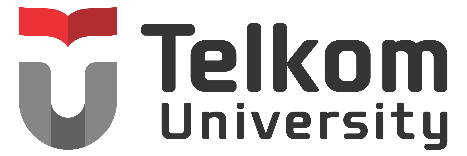 Nomor.   4141/AKD8/TE-WD1/2021TENTANGPENDAFTARAN UAS SUSULAN SEMESTER GENAP 2020/2021FAKULTAS TEKNIK ELEKTROSesuai dengan Kalender Pendidikan Universitas Telkom tahun 2021, Fakultas Teknik Elektro menyelenggarakan UAS Susulan Semester Genap TA 2020/2021 dengan ketentuan dan persyaratan sebagai berikut:Mahasiswa tidak mengikuti UAS karena sakit dibuktikan dengan mengumpulkanSurat Keterangan Sakit Asli dari Dokter Rumah sakit/Klinik yang dilengkapi dengan kop surat dan stempel dari Rumah Sakit/ Klinik (tidak boleh fotokopi);Nota kuitansi pembayaran atau struk pelayanan medis dan atau obat-obatan yang sudah disahkan dengan stempel rumah sakit (tidak boleh fotokopi);Mahasiswa tidak mengikuti UAS karena mendapat musibah dikuatkan dengan mengumpulkan surat keterangan dari pihak yang berwenang;Mahasiswa tidak mengikuti UAS karena melaksanakan tugas dari Universitas Telkom dikuatkan dengan mengumpulkan surat penugasan dari Universitas Telkom.Mekanisme Ujian Susulan:Mahasiswa mengisi Form Pendaftaran Ujian Susulan secara online pada tautan http://bit.ly/UASSUSULAN2021_2 dan mengunggah berkas PDF berisi kartu ujian dan dokumen pendukung;Mahasiswa hanya dapat mengajukan UAS Susulan untuk mata kuliah yang telah diujikan;Daftar mahasiswa DISETUJUI mengikuti Ujian Susulan beserta Jadwal Ujian Susulan diumumkan pada tanggal  3 Juli 2021;Ujian susulan dilaksanakan pada tanggal 5-7 Juli 2021Ujian susulan diselenggarakan hanya satu kali (tidak ada susulan dari Ujian Susulan).Ujian dilakukan secara online dengan teknis pelaksanaan ditentukan oleh dosen koordinator mata kuliah.Mahasiswa yang telah disetujui melaksanakan UAS Susulan (daftar nama & mata kuliah terlampir) dapat menghubungi dosen koordinator untuk mendapatkan soal atau melaksanakan ujian susulanDemikian kami sampaikan untuk diketahui dan diperhatikan.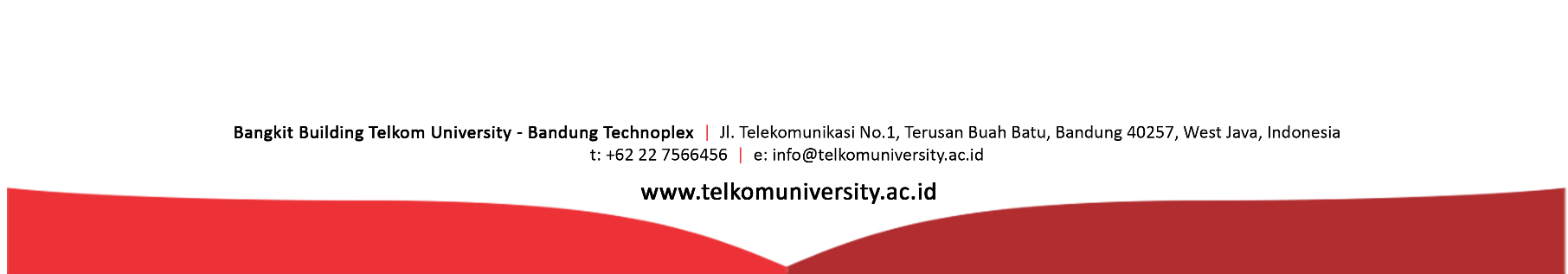 Bandung, 21 Juni 2021Wakil Dekan I FTE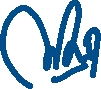 Dr. Mamat Rokhmat, S.Si., M.T.NIP. 00760004